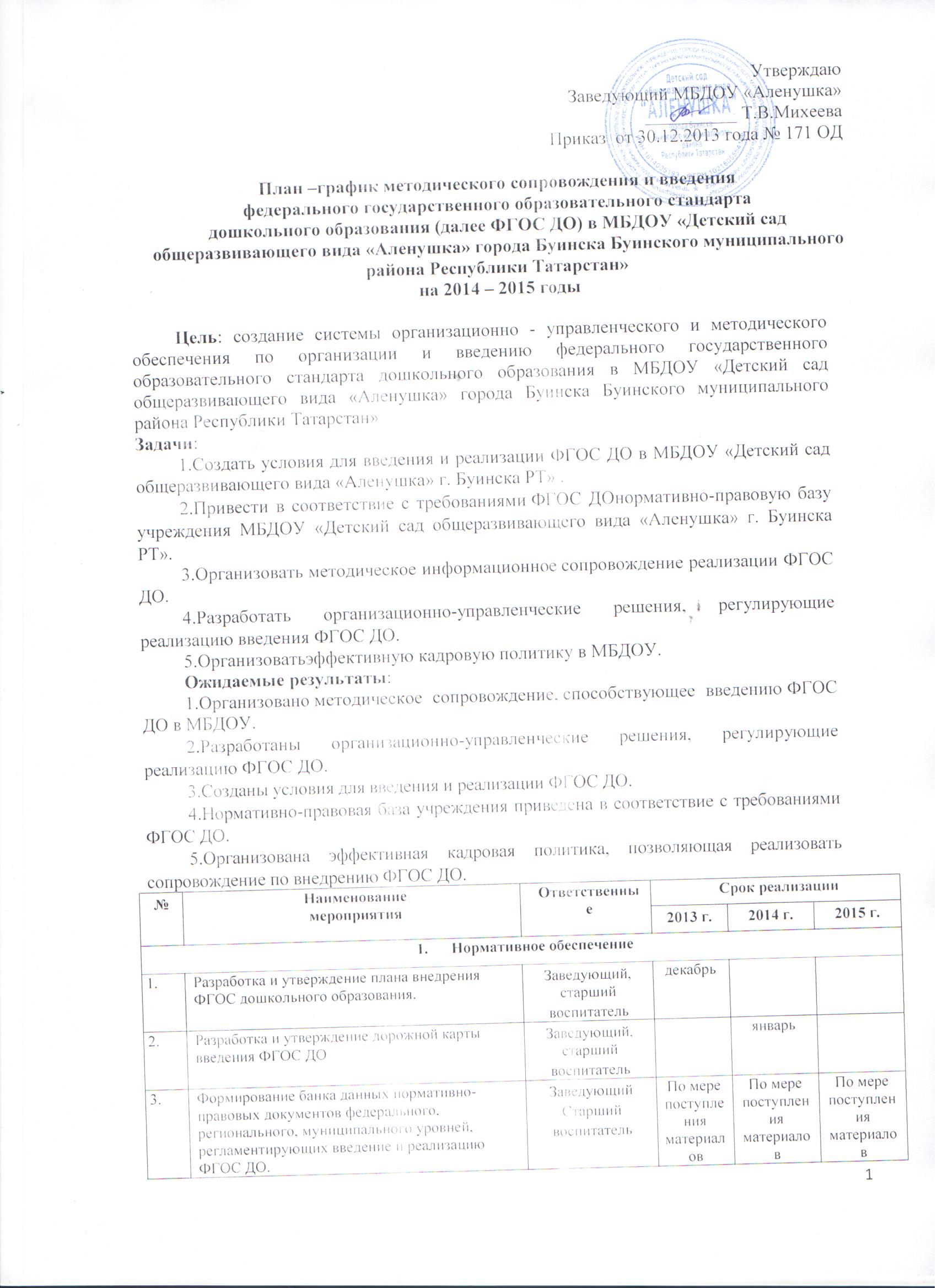 4Внесение изменений и дополнений  в Устав ДОУ.Заведующий+5.Подготовка и корректировка приказов,  локальных актов, регламентирующих введение  ФГОС ДО.ЗаведующийСтаршийвоспитательВ течение годаВ течение годаВ течение года6.Определение  из реестра примерных образовательных программ, обеспеченность методической литературой, пособиями, используемыми в образовательном процессе в соответствии с ФГОС ДО.ЗаведующийСтаршийвоспитатель1 квартал7.Подготовка к проектированию и разработке основной образовательной программы дошкольного образования в соответствии с требованиями ФГОС ДО.Старшийвоспитатель++8.Утверждение основной образовательной программы ДОУ в соответствии с требованиями ФГОС  ДО.Заведующий++9.Приведение должностных инструкций работников ДОУ в соответствие с требованиями ФГОС ДО.ЗаведующийСтаршийвоспитатель+10.Разработка программы развития ДОУ с учетом требований ФГОС ДО.Творческая группа+2.      Организационное обеспечение2.      Организационное обеспечение2.      Организационное обеспечение2.      Организационное обеспечение2.      Организационное обеспечение2.      Организационное обеспечение1.Создание рабочей группы по подготовке и введению ФГОС ДО.ЗаведующийСтарший воспитательдекабрь2.Организация деятельности рабочей группы по введению ФГОС ДО.Старший воспитатель+++3.Оценка готовности учреждения и педагогического коллектива к введению ФГОС ДО.ЗаведующийСтарший воспитатель++4.Изучение администрацией, педагогическим коллективом материалов Министерства образования РФ по введению ФГОСДО.ЗаведующийСтарший воспитательПо мере поступления материаловПо мере поступления материаловПо мере поступления материалов5.Проведение инструктивно-методических совещаний по ознакомлению с нормативно-правовыми документами, регулирующими  введение ФГОС ДО.ЗаведующийСтарший воспитательПо мере поступления нормативно-правовых  документовПо мере поступления нормативно-правовых  документовПо мере поступления нормативно-правовых  документов5.Проведение инструктивно-методических совещаний по ознакомлению с нормативно-правовыми документами, регулирующими  введение ФГОС ДО.ЗаведующийСтарший воспитатель+++6.Рассматривание вопросов по введению и реализации ФГОС ДО на административных совещаниях при заведующем, планерках, семинарах и др.ЗаведующийСтарший воспитательРабочая группане менее 2не менее 3не менее 37.Организация работы постоянно действующего внутреннего практико-ориентированного семинара для педагогов по теме «Изучаем и работаем по ФГОС ДО».Старший воспитательРабочая группадекабрь  В течение годаВ течение года8.Участие педагогов в городских и областных обучающих семинарах по теме «Организация работы по переходу на ФГОСДО».Старший воспитатель+++9.Комплектование библиотеки методического кабинета ДОУ в соответствии с ФГОС ДО.Старший воспитатель+++10.Организация изучения опыта  внедрения ФГОСДО в других регионах.Старший воспитатель+++3.      Кадровое обеспечение3.      Кадровое обеспечение3.      Кадровое обеспечение3.      Кадровое обеспечение3.      Кадровое обеспечение3.      Кадровое обеспечение1.Создание (корректировка) плана-графика повышения квалификации и переподготовки педагогических, руководящих работников и младших воспитателей в связи с введением ФГОСДО.ЗаведующийСтаршийвоспитательдекабрь2.Реализация плана-графика повышения квалификации и переподготовки педагогов и младших воспитателей по проблеме «Введение ФГОСДО».ЗаведующийСтаршийвоспитатель+++3.Повышение квалификации педагогических работников через систему внутреннего обучения.Старшийвоспитатель+++4.Корректировка годового плана работы учреждения с учетом введения ФГОС ДО.СтаршийвоспитательЯнварь5.Разработка (корректировка) плана научно-методической работы с ориентацией на проблемы внедрения ФГОС ДО,Старшийвоспитательянварь 6.Составление прогноза обеспечения кадрами ДОУ на  2014 год и на перспективу.ЗаведующийСтаршийвоспитатель+4.      Научно-методическое обеспечение4.      Научно-методическое обеспечение4.      Научно-методическое обеспечение4.      Научно-методическое обеспечение4.      Научно-методическое обеспечение4.      Научно-методическое обеспечение1.Проведение педагогического совета «ФГОС – ориентир развития системы дошкольного образования в РФ» (ознакомление педагогического персонала с проектом ФГОС ДО).ЗаведующийСтаршийвоспитатель+ 2.Мониторинг образовательных потребностей и профессиональных затруднений педагогов ДОУ(в свете введения ФГОС ДО).Старший воспитатель+3.Консультирование педагогов, родителей по проблеме внедрения ФГОС ДО с целью повышения уровня их компетентности.СтаршийвоспитательРабочая группа+++4.Круглый стол «Изучение и сравнительный анализ ФГТ и ФГОС ДО»Старший воспитатель+5.Проведение педагогических часов, тематических консультаций, семинаров-практикумов по актуальным проблемам перехода на ФГОС ДО.Старший воспитатель+++6.Тематическое обсуждение публикаций по ФГОС ДО в научно-методической литературе и периодических изданиях.СтаршийвоспитательРабочая группа+++7.Обобщение опыта реализации ФГОС ДО педагогическим коллективом учреждения.Старшийвоспитатель++8.Подведение итогов работы по подготовке к введению  ФГОС за прошедший год на педагогическом советеСтарший воспитатель++9.Отчёт руководителя рабочей группы по организации  работы по переходу на ФГОС ДОРуководительрабочейгруппыМайМай5.      Информационное обеспечение5.      Информационное обеспечение5.      Информационное обеспечение5.      Информационное обеспечение5.      Информационное обеспечение5.      Информационное обеспечение1.Размещение на сайте ДОУ информационных материалов о введении ФГОС ДОСтаршийвоспитательВ течение годаВ течениегодаВ течениегода2.Широкое информирование родителей (законных представителей) о подготовке к введению и порядке перехода на ФГОС ДОчерез наглядную информацию, сайт, проведение родительских собранийСтаршийвоспитательПедагоги ДОУ+++3.Обеспечение публичной отчетности о ходе и результатах введения ФГОС ДО.Рабочая группаМай-сентябрьМай-сентябрь6.      Финансово-экономическое обеспечение6.      Финансово-экономическое обеспечение6.      Финансово-экономическое обеспечение6.      Финансово-экономическое обеспечение6.      Финансово-экономическое обеспечение6.      Финансово-экономическое обеспечение1.Определение объемов расходов на подготовку и переход на ФГОС ДО.Заведующий++ +2.Разработка локальных актов (внесение изменений в них), регламентирующих установление заработной платы работников учреждения.Заведующий+++3.Заключение дополнительных соглашений к трудовому договору с педагогическими работниками.Заведующий++7.  Материально-техническое обеспечение7.  Материально-техническое обеспечение7.  Материально-техническое обеспечение7.  Материально-техническое обеспечение7.  Материально-техническое обеспечение7.  Материально-техническое обеспечение1.Анализ материально-технического обеспечения ДОУ с позиции требований ФГОС ДО.ЗаведующийСтаршийвоспитатель++2.Анализ учебно-методического обеспечения образовательного процесса с позиции требований ФГОС ДО.Старший воспитатель++3.Обеспечение соответствия предметно-пространственной развивающей среды требованиям ФГОС ДО.ЗаведующийСтаршийвоспитатель++4.Обеспечение соответствия санитарно-гигиенических условий, материально-технического обеспечения требованиям ФГОС ДО.Заведующий++